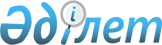 Шығыс Қазақстан облыстық мәслихатының 2022 жылғы 14 желтоқсандағы № 21/192-VII "2023-2025 жылдарға арналған облыстық бюджет туралы" шешіміне өзгерістер енгізу туралыШығыс Қазақстан облыстық мәслихатының 2023 жылғы 31 мамырдағы № 3/13-VІІІ шешімі
      Шығыс Қазақстан облыстық мәслихаты ШЕШТІ:
      1. Шығыс Қазақстан облыстық мәслихатының "2023-2025 жылдарға арналған облыстық бюджет туралы" 2022 жылғы 14 желтоқсандағы № 21/192-VII шешіміне мынадай өзгерістер енгізілсін:
      1-тармақ жаңа редакцияда жазылсын:
      "1. 2023-2025 жылдарға арналған облыстық бюджет тиісінше 1, 2 және 3 қосымшаларға сәйкес, соның ішінде 2023 жылға мынадай көлемдерде бекітілсін:
      1) кірістер – 390 663 967,4 мың теңге, соның ішінде: 
      салықтық түсімдер – 57 620 939,0 мың теңге; 
      салықтық емес түсімдер – 3 110 240,0 мың теңге; 
      негізгі капиталды сатудан түсетін түсімдер – 0,0 мың теңге;
      трансферттер түсімі – 329 932 788,4 мың теңге;
      2) шығындар – 387 342 900,3 мың теңге;
      3) таза бюджеттік кредиттеу – 13 483 651,0 мың теңге, соның ішінде:
      бюджеттік кредиттер – 21 791 253,0 мың теңге;
      бюджеттік кредиттерді өтеу – 8 307 602,0 мың теңге; 
      4) қаржы активтерімен операциялар бойынша сальдо – 4 321 020,0 мың теңге, соның ішінде:
      қаржы активтерін сатып алу – 4 321 020,0 мың теңге;
      мемлекеттiң қаржы активтерiн сатудан түсетiн түсiмдер – 0,0 мың теңге;
      5) бюджет тапшылығы (профициті) – -14 483 603,9 мың теңге; 
      6) бюджет тапшылығын қаржыландыру (профицитін пайдалану) – 14 483 603,9 мың теңге:
      қарыздар түсімі – 21 625 584,0 мың теңге;
      қарыздарды өтеу – 8 555 854,0 мың теңге;
      бюджет қаражатының пайдаланылатын қалдықтары – 1 413 873,9 мың теңге.";
      көрсетілген шешімнің 1-қосымшасы осы шешімнің қосымшасына сәйкес жаңа редакцияда жазылсын.
      2. Осы шешім 2023 жылғы 1 қаңтардан бастап қолданысқа енгізіледі. 2023 жылға арналған облыстық бюджет
					© 2012. Қазақстан Республикасы Әділет министрлігінің «Қазақстан Республикасының Заңнама және құқықтық ақпарат институты» ШЖҚ РМК
				
      Шығыс Қазақстан облыстық мәслихатының төрағасы 

Д. Рыпаков
Шығыс Қазақстан 
облыстық мәслихатының 
2023 жылғы 31 мамырдағы 
№ 3/13-VIII шешіміне қосымшаШығыс Қазақстан 
облыстық мәслихатының 
2022 жылғы 14 желтоқсандағы 
№ 21/192-VII шешіміне 1 қосымша
Санаты
Санаты
Санаты
Санаты
Барлығы кірістер (мың теңге)
Сыныбы
Сыныбы
Сыныбы
Барлығы кірістер (мың теңге)
Кіші сыныбы
Кіші сыныбы
Барлығы кірістер (мың теңге)
Атауы
Барлығы кірістер (мың теңге)
1
2
3
4
5
1. КIРICТЕР
390 663 967,4
1
Салықтық түсімдер
57 620 939,0
01
Табыс салығы 
31 327 177,0
2
Жеке табыс салығы
31 327 177,0
03
Әлеуметтік салық 
23 711 993,0
1
Әлеуметтiк салық
23 711 993,0
05
Тауарларға, жұмыстарға және қызметтерге салынатын iшкi салықтар 
2 581 769,0
3
Табиғи және басқа да ресурстарды пайдаланғаны үшiн түсетiн түсiмдер
2 397 919,0
4
Кәсiпкерлiк және кәсiби қызметтi жүргiзгенi үшiн алынатын алымдар
183 850,0
2
Салықтық емес түсiмдер
3 110 240,0
01
Мемлекеттік меншіктен түсетін кірістер
1 990 130,0
1
Мемлекеттік кәсіпорындардың таза кірісі бөлігінің түсімдері
80 358,0
3
Мемлекет меншігіндегі акциялардың мемлекеттік пакеттеріне дивидендтер
6 500,0
4
Мемлекет меншігінде тұрған, заңды тұлғалардағы қатысу үлесіне кірістер
792,0
5
Мемлекет меншігіндегі мүлікті жалға беруден түсетін кірістер
144 000,0
7
Мемлекеттік бюджеттен берілген кредиттер бойынша сыйақылар
1 758 480,0
04
Мемлекеттік бюджеттен қаржыландырылатын, сондай-ақ Қазақстан Республикасы Ұлттық Банкінің бюджетінен (шығыстар сметасынан) қамтылатын және қаржыландырылатын мемлекеттік мекемелер салатын айыппұлдар, өсімпұлдар, санкциялар, өндіріп алулар
940 116,0
1
Мұнай секторы ұйымдарынан және Жәбірленушілерге өтемақы қорына түсетін түсімдерді қоспағанда, мемлекеттік бюджеттен қаржыландырылатын, сондай-ақ Қазақстан Республикасы Ұлттық Банкінің бюджетінен (шығыстар сметасынан) қамтылатын және қаржыландырылатын мемлекеттік мекемелер салатын айыппұлдар, өсімпұлдар, санкциялар, өндіріп алулар
940 116,0
06
Басқа да салықтық емес түсiмдер 
179 994,0
1
Басқа да салықтық емес түсiмдер
179 994,0
3
Негізгі капиталды сатудан түсетін түсімдер
0,0
4
Трансферттердің түсімдері
329 932 788,4
01
Төмен тұрған мемлекеттiк басқару органдарынан трансферттер 
39 713 237,4
2
Аудандық (облыстық маңызы бар қалалардың) бюджеттерден трансферттер
39 713 237,4
02
Мемлекеттiк басқарудың жоғары тұрған органдарынан түсетiн трансферттер
290 219 551,0
1
Республикалық бюджеттен түсетiн трансферттер 
290 219 551,0
Функционалдық топ
Функционалдық топ
Функционалдық топ
Функционалдық топ
Функционалдық топ
Барлығы шығындар (мың теңге)
Функционалдық кіші топ
Функционалдық кіші топ
Функционалдық кіші топ
Функционалдық кіші топ
Барлығы шығындар (мың теңге)
Бағдарламалардың әкiмшiсi
Бағдарламалардың әкiмшiсi
Бағдарламалардың әкiмшiсi
Барлығы шығындар (мың теңге)
Бағдарлама
Бағдарлама
Барлығы шығындар (мың теңге)
Атауы
Барлығы шығындар (мың теңге)
1
2
3
4
5
6
ІІ. ШЫҒЫНДАР
387 342 900,3
01
Жалпы сипаттағы мемлекеттiк қызметтер 
4 644 580,6
1
Мемлекеттiк басқарудың жалпы функцияларын орындайтын өкiлдi, атқарушы және басқа органдар
2 962 417,8
110
Облыс мәслихатының аппараты
167 831,0
001
Облыс мәслихатының қызметін қамтамасыз ету жөніндегі қызметтер
167 831,0
120
Облыс әкімінің аппараты
2 215 390,8
001
Облыс әкімінің қызметін қамтамасыз ету жөніндегі қызметтер
1 976 819,9
007
Ведомстволық бағыныстағы мемлекеттік мекемелер мен ұйымдардың күрделі шығыстары
78 876,9
009
Аудандық маңызы бар қалалардың, ауылдардың, кенттердің, ауылдық округтердің әкімдерін сайлауды қамтамасыз ету және өткізу
159 694,0
282
Облыстың тексеру комиссиясы
381 796,0
001
Облыстың тексеру комиссиясының қызметін қамтамасыз ету жөніндегі қызметтер 
381 796,0
752
Облыстың қоғамдық даму басқармасы
197 400,0
075
Облыс Қазақстан халқы Ассамблеясының қызметін қамтамасыз ету
197 400,0
2
Қаржылық қызмет
1 286 925,6
257
Облыстың қаржы басқармасы
1 191 915,7
001
Жергілікті бюджетті атқару және коммуналдық меншікті басқару саласындағы мемлекеттік саясатты іске асыру жөніндегі қызметтер
296 225,7
009
Жекешелендіру, коммуналдық меншікті басқару, жекешелендіруден кейінгі қызмет және осыған байланысты дауларды реттеу
667 190,0
013
Мемлекеттік органның күрделі шығыстары
228 500,0
718
Облыстың мемлекеттік сатып алу басқармасы
95 009,9
001
Жергілікті деңгейде мемлекеттік сатып алуды басқару саласындағы мемлекеттік саясатты іске асыру жөніндегі қызметтер
89 205,9
003
Мемлекеттік органның күрделі шығыстары
5 804,0
5
Жоспарлау және статистикалық қызмет
395 237,2
258
Облыстың экономика және бюджеттік жоспарлау басқармасы
395 237,2
001
Экономикалық саясатты, мемлекеттік жоспарлау жүйесін қалыптастыру мен дамыту саласындағы мемлекеттік саясатты іске асыру жөніндегі қызметтер
381 534,2
005
Мемлекеттік органның күрделі шығыстары
8 997,0
061
Бюджеттік инвестициялар және мемлекеттік-жекешелік әріптестік, оның ішінде концессия мәселелері жөніндегі құжаттаманы сараптау және бағалау
4 706,0
02
Қорғаныс
1 314 701,0
1
Әскери мұқтаждар
327 035,0
120
Облыс әкімінің аппараты
327 035,0
010
Жалпыға бірдей әскери міндетті атқару шеңберіндегі іс-шаралар
95 412,0
011
Аумақтық қорғанысты даярлау және облыс ауқымдағы аумақтық қорғаныс
231 623,0
2
Төтенше жағдайлар жөнiндегi жұмыстарды ұйымдастыру
987 666,0
120
Облыс әкімінің аппараты
303 160,0
012
Облыстық ауқымдағы жұмылдыру дайындығы және жұмылдыру
303 160,0
287
Облыстық бюджеттен қаржыландырылатын табиғи және техногендік сипаттағы төтенше жағдайлар, азаматтық қорғаныс саласындағы уәкілетті органдардың аумақтық органы
684 506,0
002
Аумақтық органның және ведомстволық бағынысты мемлекеттік мекемелерінің күрделі шығыстары
474 163,0
004
Облыс ауқымдағы төтенше жағдайлардың алдын алу және оларды жою
210 343,0
03
Қоғамдық тәртіп, қауіпсіздік, құқықтық, сот, қылмыстық-атқару қызметі
10 333 146,0
1
Құқық қорғау қызметi
10 333 146,0
252
Облыстық бюджеттен қаржыландырылатын атқарушы ішкі істер органы
10 333 146,0
001
Облыс аумағында қоғамдық тәртіпті және қауіпсіздікті сақтауды қамтамасыз ету саласындағы мемлекеттік саясатты іске асыру жөніндегі қызметтер
9 930 648,0
003
Қоғамдық тәртіпті қорғауға қатысатын азаматтарды көтермелеу 
5 606,0
006
Мемлекеттік органның күрделі шығыстары
396 892,0
04
Бiлiм беру
167 123 236,3
1
Мектепке дейiнгi тәрбие және оқыту
18 925 409,8
261
Облыстың білім басқармасы
18 925 409,8
081
Мектепке дейінгі тәрбиелеу және оқыту
12 470 662,0
202
Мектепке дейінгі білім беру ұйымдарында мемлекеттік білім беру тапсырысын іске асыруға
6 454 747,8
2
Бастауыш, негізгі орта және жалпы орта білім беру
126 240 019,0
261
Облыстың білім басқармасы
108 596 349,0
003
Арнайы білім беретін оқу бағдарламалары бойынша жалпы білім беру
3 776 486,0
006
Мамандандырылған білім беру ұйымдарында дарынды балаларға жалпы білім беру
3 089 050,0
055
Балалар мен жасөспірімдерге қосымша білім беру
4 853 470,0
082
Мемлекеттік бастауыш, негізгі және жалпы орта білім беру ұйымдарында жалпы білім беру
69 803 532,0
083
Ауылдық жерлерде оқушыларды жақын жердегі мектепке дейін тегін алып баруды және одан алып қайтуды ұйымдастыру
3 037,0
203
Мемлекеттік орта білім беру ұйымдарында жан басына шаққандағы қаржыландыруды іске асыруға
27 070 774,0
285
Облыстың дене шынықтыру және спорт басқармасы
7 090 181,0
006
Балалар мен жасөспірімдерге спорт бойынша қосымша білім беру
6 395 586,0
007
Мамандандырылған бiлiм беру ұйымдарында спорттағы дарынды балаларға жалпы бiлiм беру
694 595,0
762
Облыстың құрылыс, энергетика және тұрғын үй-коммуналдық шаруашылық басқармасы
10 553 489,0
012
Бастауыш, негізгі орта және жалпы орта білім беру объектілерін салу және реконструкциялау
1 162 196,0
205
"Жайлы мектеп" пилоттық ұлттық жобасы шеңберінде бастауыш, негізгі орта және жалпы орта білім беру объектілерін салу
9 391 293,0
4
Техникалық және кәсіптік, орта білімнен кейінгі білім беру
11 714 729,0
253
Облыстың денсаулық сақтау басқармасы
564 617,0
043
Техникалық және кәсіптік, орта білімнен кейінгі білім беру ұйымдарында мамандар даярлау
564 617,0
261
Облыстың білім басқармасы
10 927 155,0
024
Техникалық және кәсіптік білім беру ұйымдарында мамандар даярлау
10 845 356,0
025
Орта білімнен кейінгі білім беру ұйымдарында мамандар даярлау
81 799,0
762
Облыстың құрылыс, энергетика және тұрғын үй-коммуналдық шаруашылық басқармасы
222 957,0
099
Техникалық және кәсіптік, орта білімнен кейінгі білім беру объектілерін салу және реконструкциялау
222 957,0
5
Мамандарды қайта даярлау және біліктіліктерін арттыру
2 220 367,6
120
Облыс әкімінің аппараты
14 259,6
019
Сайлау процесіне қатысушыларды оқыту
14 259,6
253
Облыстың денсаулық сақтау басқармасы
454 858,0
003
Кадрлардың біліктілігін арттыру және оларды қайта даярлау
454 858,0
261
Облыстың білім басқармасы
1 751 250,0
052
Нәтижелі жұмыспен қамтуды және жаппай кәсіпкерлікті дамытудың 2017 – 2021 жылдарға арналған "Еңбек" мемлекеттік бағдарламасы шеңберінде кадрлардың біліктілігін арттыру, даярлау және қайта даярлау
1 751 250,0
6
Жоғары және жоғары оқу орнынан кейін бiлiм беру
1 202 163,0
253
Облыстың денсаулық сақтау басқармасы
27 903,0
057
Жоғары, жоғары оқу орнынан кейінгі білімі бар мамандар даярлау және білім алушыларға әлеуметтік қолдау көрсету
27 903,0
261
Облыстың білім басқармасы
1 174 260,0
057
Жоғары, жоғары оқу орнынан кейінгі білімі бар мамандар даярлау және білім алушыларға әлеуметтік қолдау көрсету
1 174 260,0
9
Бiлiм беру саласындағы өзге де қызметтер
6 820 547,9
261
Облыстың білім басқармасы
6 820 547,9
001
Жергілікті деңгейде білім беру саласындағы мемлекеттік саясатты іске асыру жөніндегі қызметтер
814 863,0
004
Мемлекеттік білім беру ұйымдарында білім беру жүйесін ақпараттандыру
164 913,0
005
Мемлекеттік білім беру ұйымдар үшін оқулықтар мен оқу-әдiстемелiк кешендерді сатып алу және жеткізу
450 000,0
007
Облыстық, аудандық (қалалық) ауқымдардағы мектеп олимпиадаларын, мектептен тыс іс-шараларды және конкурстар өткізу
483 723,0
011
Балалар мен жасөспірімдердің психикалық денсаулығын зерттеу және халыққа психологиялық-медициналық-педагогикалық консультациялық көмек көрсету
176 585,0
012
Дамуында проблемалары бар балалар мен жасөспірімдердің оңалту және әлеуметтік бейімдеу
432 818,0
019
Облыстық мемлекеттік білім беру мекемелеріне жұмыстағы жоғары көрсеткіштері үшін гранттар беру
56 000,0
029
Білім беру жүйесін әдістемелік және қаржылық сүйемелдеу
1 260 778,0
067
Ведомстволық бағыныстағы мемлекеттік мекемелер мен ұйымдардың күрделі шығыстары
2 577 931,9
086
Жетім баланы (жетім балаларды) және ата-анасының қамқорлығынсыз қалған баланы (балаларды) асырап алғаны үшін
3 873,0
087
Жетім баланы (жетім балаларды) және ата-аналарының қамқорынсыз қалған баланы (балаларды) күтіп-ұстауға
399 063,0
05
Денсаулық сақтау
34 037 800,8
2
Халықтың денсаулығын қорғау
22 580 561,8
253
Облыстың денсаулық сақтау басқармасы
1 098 582,0
006
Ана мен баланы қорғау жөніндегі көрсетілетін қызметтер
443 322,0
007
Салауатты өмір салтын насихаттау
18 685,0
041
Облыстардың жергілікті өкілдік органдарының шешімі бойынша тегін медициналық көмектің кепілдік берілген көлемімен қосымша қамтамасыз ету
67 338,0
042
Медициналық ұйымның сот шешімі негізінде жүзеге асырылатын жыныстық құмарлықты төмендетуге арналған іс-шараларды жүргізу
1 435,0
050
Қаржы лизингі шарттарында сатып алынған санитариялық көлік және сервистік қызмет көрсетуді талап ететін медициналық бұйымдар бойынша лизинг төлемдерін өтеу
567 802,0
762
Облыстың құрылыс, энергетика және тұрғын үй-коммуналдық шаруашылық басқармасы
21 481 979,8
038
Деңсаулық сақтау объектілерін салу және реконструкциялау
21 481 979,8
3
Мамандандырылған медициналық көмек
1 247 499,0
253
Облыстың денсаулық сақтау басқармасы
1 247 499,0
027
Халыққа иммундық профилактика жүргізу үшін вакциналарды және басқа медициналық иммундық биологиялық препараттарды орталықтандырылған сатып алу және сақтау
1 247 499,0
4
Емханалар
526 249,0
253
Облыстың денсаулық сақтау басқармасы
526 249,0
039
Республикалық бюджет қаражаты есебінен көрсетілетін көмекті қоспағанда ауылдық денсаулық сақтау субъектілерінің амбулаториялық-емханалық қызметтерді және медициналық қызметтерді көрсетуі және Сall-орталықтардың қызмет көрсетуі
526 249,0
5
Медициналық көмектiң басқа түрлерi
113 672,0
253
Облыстың денсаулық сақтау басқармасы
113 672,0
029
Облыстық арнайы медициналық жабдықтау базалары
113 672,0
9
Денсаулық сақтау саласындағы өзге де қызметтер
9 569 819,0
253
Облыстың денсаулық сақтау басқармасы
9 569 819,0
001
Жергілікті деңгейде денсаулық сақтау саласындағы мемлекеттік саясатты іске асыру жөніндегі қызметтер
224 189,0
008
Қазақстан Республикасында ЖИТС профилактикасы және оған қарсы күрес жөніндегі іс-шараларды іске асыру
80 725,0
016
Азаматтарды елді мекеннен тыс жерлерде емделу үшін тегін және жеңілдетілген жол жүрумен қамтамасыз ету
26 460,0
018
Денсаулық сақтау саласындағы ақпараттық талдамалық қызметтер
60 714,0
030
Мемлекеттік денсаулық сақтау органдарының күрделі шығыстары
5 419,0
033
Медициналық денсаулық сақтау ұйымдарының күрделі шығыстары
9 172 312,0
06
Әлеуметтiк көмек және әлеуметтiк қамсыздандыру
19 964 965,6
1
Әлеуметтiк қамсыздандыру
8 993 999,2
256
Облыстың жұмыспен қамтуды үйлестіру және әлеуметтік бағдарламалар басқармасы
6 908 642,2
002
Жалпы үлгідегі медициналық-әлеуметтік мекемелерде (ұйымдарда), арнаулы әлеуметтік қызметтер көрсету орталықтарында, әлеуметтік қызмет көрсету орталықтарында қарттар мен мүгедектігі бар адамдарға арнаулы әлеуметтік қызметтер көрсету
2 213 455,0
012
Тірек-қозғалу аппаратының қызметі бұзылған балаларға арналған мемлекеттік медициналық-әлеуметтік мекемелерде (ұйымдарда), арнаулы әлеуметтік қызметтер көрсету орталықтарында, әлеуметтік қызмет көрсету орталықтарында мүгедектігі бар балалар үшін арнаулы әлеуметтік қызметтер көрсету
331 795,0
013
Психоневрологиялық медициналық-әлеуметтік мекемелерде (ұйымдарда), арнаулы әлеуметтік қызметтер көрсету орталықтарында, әлеуметтік қызмет көрсету орталықтарында психоневрологиялық аурулармен ауыратын мүгедектігі бар адамдар үшін арнаулы әлеуметтік қызметтер көрсету
2 927 525,2
014
Оңалту орталықтарында қарттарға, мүгедектігі бар адамдарға, оның ішінде мүгедектігі бар балаларға арнаулы әлеуметтік қызметтер көрсету 
1 223 637,0
015
Балалар психоневрологиялық медициналық-әлеуметтік мекемелерінде (ұйымдарда), арнаулы әлеуметтік қызметтер көрсету орталықтарында, әлеуметтік қызмет көрсету орталықтарында психоневрологиялық патологиялары бар мүгедектігі бар балалар үшін арнаулы әлеуметтік қызметтер көрсету
212 230,0
261
Облыстың білім басқармасы
2 085 357,0
015
Жетiм балаларды, ата-анасының қамқорлығынсыз қалған балаларды әлеуметтік қамсыздандыру
1 792 556,0
037
Әлеуметтік сауықтандыру
206 046,0
092
Патронат тәрбиешілерге берілген баланы (балаларды) асырап бағу
86 755,0
9
Әлеуметтiк көмек және әлеуметтiк қамтамасыз ету салаларындағы өзге де қызметтер
10 970 966,4
256
Облыстың жұмыспен қамтуды үйлестіру және әлеуметтік бағдарламалар басқармасы
10 778 838,8
001
Жергілікті деңгейде жұмыспен қамтуды қамтамасыз ету және халық үшін әлеуметтік бағдарламаларды іске асыру саласында мемлекеттік саясатты іске асыру жөніндегі қызметтер
316 198,8
018
Үкіметтік емес ұйымдарда мемлекеттік әлеуметтік тапсырысты орналастыру
209 333,0
053
Кохлеарлық импланттарға дәлдеп сөйлеу процессорларын ауыстыру және келтіру бойынша қызмет көрсету
66 759,0
067
Ведомстволық бағыныстағы мемлекеттік мекемелер мен ұйымдардың күрделі шығыстары
105 856,0
113
Төменгі тұрған бюджеттерге берілетін нысаналы ағымдағы трансферттер
10 080 692,0
298
Облыстың мемлекеттік еңбек инспекциясы басқармасы 
186 324,0
001
Жергілікті деңгейде еңбек қатынастарын реттеу саласында мемлекеттік саясатты іске асыру бойынша қызметтер
169 888,0
003
Мемлекеттік органның күрделі шығыстары
16 436,0
752
Облыстың қоғамдық даму басқармасы
5 803,6
050
Қазақстан Республикасында мүгедектігі бар адамдардың құқықтарын қамтамасыз етуге және өмір сүру сапасын жақсарту
5 803,6
07
Тұрғын үй-коммуналдық шаруашылық
2 419 919,0
1
Тұрғын үй шаруашылығы
110 000,0
762
Облыстың құрылыс, энергетика және тұрғын үй-коммуналдық шаруашылық басқармасы
110 000,0
054
Жеке тұрғын үй қорынан алынған тұрғынжай үшін азамматардың жекелеген санаттарына төлемдер
110 000,0
2
Коммуналдық шаруашылық
2 309 919,0
762
Облыстың құрылыс, энергетика және тұрғын үй-коммуналдық шаруашылық басқармасы
2 309 919,0
030
Коммуналдық шаруашылықты дамыту
1 501 000,0
044
Ауыз сумен жабдықтаудың баламасыз көздерi болып табылатын сумен жабдықтаудың аса маңызды топтық және жергілікті жүйелерiнен ауыз су беру жөніндегі қызметтердің құнын субсидиялау
308 919,0
045
Сумен жабдықтау және су бұру жүйесін дамыту
500 000,0
08
Мәдениет, спорт, туризм және ақпараттық кеңістiк
14 412 585,3
1
Мәдениет саласындағы қызмет
5 141 959,5
262
Облыстың мәдениет басқармасы
5 141 959,5
001
Жергiлiктi деңгейде мәдениет саласындағы мемлекеттік саясатты іске асыру жөніндегі қызметтер
117 714,0
003
Мәдени-демалыс жұмысын қолдау
876 948,0
005
Тарихи-мәдени мұраны сақтауды және оған қолжетімділікті қамтамасыз ету
1 972 717,0
006
Мемлекеттiк тiлдi және Қазақстан халқының басқа да тiлдерін дамыту
65 379,0
007
Театр және музыка өнерін қолдау
1 692 885,5
011
Мемлекеттік органның күрделі шығыстары
433,0
032
Ведомстволық бағыныстағы мемлекеттік мекемелер мен ұйымдардың күрделі шығыстары
125 253,0
113
Төменгі тұрған бюджеттерге берілетін нысаналы ағымдағы трансферттер
290 630,0
2
Спорт
5 630 437,7
285
Облыстың дене шынықтыру және спорт басқармасы
4 679 088,0
001
Жергілікті деңгейде дене шынықтыру және спорт саласында мемлекеттік саясатты іске асыру жөніндегі қызметтер
87 694,0
002
Облыстық деңгейде спорт жарыстарын өткізу
50 960,0
003
Әр түрлі спорт түрлері бойынша облыстың құрама командаларының мүшелерін дайындау және республикалық және халықаралық спорт жарыстарына қатысуы
4 450 437,0
005
Мемлекеттік органның күрделі шығыстары
13 990,0
032
Ведомстволық бағыныстағы мемлекеттік мекемелер мен ұйымдардың күрделі шығыстары
6 894,0
113
Төменгі тұрған бюджеттерге берілетін нысаналы ағымдағы трансферттер
69 113,0
762
Облыстың құрылыс, энергетика және тұрғын үй-коммуналдық шаруашылық басқармасы
951 349,7
024
Cпорт объектілерін дамыту
951 349,7
3
Ақпараттық кеңiстiк
2 998 115,5
262
Облыстың мәдениет басқармасы
618 599,0
008
Облыстық кітапханалардың жұмыс істеуін қамтамасыз ету
618 599,0
752
Облыстың қоғамдық даму басқармасы
820 354,0
009
Мемлекеттік ақпараттық саясат жүргізу жөніндегі қызметтер
820 354,0
759
Облыстың цифрландыру және архивтер басқармасы
1 559 162,5
001
Жергілікті деңгейде ақпараттандыру, архив ісін басқару жөніндегі мемлекеттік саясатты іске асыру жөніндегі қызметтер
426 787,0
003
Архив қорының сақталуын қамтамасыз ету
645 918,0
008
"Ақпараттық технологиялар орталығы" мемлекеттік мекемесінің қызметін қамтамасыз ету
449 571,5
009
Мемлекеттік органның күрделі шығыстары
14 825,0
032
Ведомстволық бағыныстағы мемлекеттік мекемелер мен ұйымдардың күрделі шығыстары
22 061,0
4
Туризм
41 836,0
266
Облыстың кәсіпкерлік және индустриалдық-инновациялық даму басқармасы
41 836,0
021
Туристік қызметті реттеу
34 222,0
042
Туристік қызметті жүзеге асыратын кәсіпкерлік субъектілеріне сыйымдылығы жүргiзушiнiң орнын қоспағанда, сегiзден астам отыратын орны бар автомобиль көлік құралдарын сатып алу бойынша шығындардың бір бөлігін өтеу
4 125,0
044
Кәсіпкерлік субъектілерінің санитариялық-гигиеналық тораптарды күтіп-ұстауға арналған шығындарының бір бөлігін субсидиялау
3 489,0
9
Мәдениет, спорт, туризм және ақпараттық кеңiстiктi ұйымдастыру жөнiндегi өзге де қызметтер
600 236,6
752
Облыстың қоғамдық даму басқармасы
600 236,6
001
Жергілікті деңгейде қоғамдық даму саласында мемлекеттік саясатты іске асыру жөніндегі қызметтер
396 659,6
005
Өңірде діни ахуалды зерделеу және талдау
110 477,0
006
Жастар саясаты саласында іс-шараларды іске асыру
93 100,0
09
Отын-энергетика кешенi және жер қойнауын пайдалану
568 797,9
1
Отын және энергетика
568 797,9
254
Облыстың табиғи ресурстар және табиғат пайдалануды реттеу басқармасы
255 533,0
081
Елді мекендерді шаруашылық-ауыз сумен жабдықтау үшін жерасты суларына іздестіру-барлау жұмыстарын ұйымдастыру және жүргізу
255 533,0
762
Облыстың құрылыс, энергетика және тұрғын үй-коммуналдық шаруашылық басқармасы
313 264,9
047
Жылыту маусымын іркіліссіз өткізу үшін энергия өндіруші ұйымдардың отын сатып алуға шығындарын субсидиялау
313 264,9
10
Ауыл, су, орман, балық шаруашылығы, ерекше қорғалатын табиғи аумақтар, қоршаған ортаны және жануарлар дүниесін қорғау, жер қатынастары
35 306 312,6
1
Ауыл шаруашылығы
29 144 305,6
255
Облыстың ауыл шаруашылығы басқармасы
29 144 305,6
001
Жергілікті деңгейде ауыл шаруашылығы саласындағы мемлекеттік саясатты іске асыру жөніндегі қызметтер
666 312,6
002
Тұқым шаруашылығын дамытуды субсидиялау
1 120 920,0
008
Cаны зиян тигізудің экономикалық шегінен жоғары зиянды және аса қауіпті зиянды организмдерге, карантинді объектілерге қарсы өңдеулер жүргізуге арналған пестицидтердің, биоагенттердiң (энтомофагтардың) құнын субсидиялау
1 301 405,0
011
Мал қорымдарын (биотермиялық шұңқырларды) салуды, реконструкциялауды ұйымдастыру және оларды күтіп-ұстауды қамтамасыз ету
10 162,0
012
Ауру жануарларды санитариялық союды ұйымдастыру
4 385,0
013
Қаңғыбас иттер мен мысықтарды аулауды және жоюды ұйымдастыру
32 000,0
014
Ауыл шаруашылығы тауарларын өндірушілерге су жеткізу бойынша көрсетілетін қызметтердің құнын субсидиялау
49 270,0
018
Пестицидтерді (улы химикаттарды) залалсыздандыру
1 400,0
028
Уақытша сақтау пунктына ветеринариялық препараттарды тасымалдау бойынша қызметтер
7 289,0
029
Ауыл шаруашылық дақылдарының зиянды организмдеріне қарсы күрес жөніндегі іс- шаралар
10 437,0
030
Жануарлардың энзоотиялық ауруларының профилактикасы мен диагностикасына арналған ветеринариялық препараттарды, олардың профилактикасы мен диагностикасы жөніндегі қызметтерді орталықтандырып сатып алу, оларды сақтауды және аудандардың (облыстық маңызы бар қалалардың) жергілікті атқарушы органдарына тасымалдауды (жеткізуді) ұйымдастыру
35 858,0
036
Жануарлардың саулығы мен адамның денсаулығына қауіп төндіретін, алып қоймай залалсыздандырылған (зарарсыздандырылған) және қайта өңделген жануарлардың, жануарлардан алынатын өнім мен шикізаттың құнын иелеріне өтеу
17 183,0
039
Жануарлардың энзоотиялық ауруларының профилактикасы мен диагностикасы бойынша ветеринариялық іс-шаралар жүргізу
28 523,0
045
Тұқымдық және көшет отырғызылатын материалдың сорттық және себу сапаларын анықтау
37 131,0
046
Тракторларды, олардың тіркемелерін, өздігінен жүретін ауыл шаруашылығы, мелиоративтік және жол-құрылыс машиналары мен тетіктерін мемлекеттік есепке алуға және тіркеу
6 478,0
047
Тыңайтқыштар (органикалықтарды қоспағанда) құнын субсидиялау
1 617 471,0
049
Ауыл шаруашылығы жануарларын сәйкестендіру жөніндегі іс-шараларды өткізу
16 936,0
050
Инвестициялар салынған жағдайда агроөнеркәсіптік кешен субъектісі көтерген шығыстардың бөліктерін өтеу
8 749 018,0
051
Агроөнеркәсіптік кешен субъектілерінің қарыздарын кепілдендіру мен сақтандыру шеңберінде субсидиялау
55 682,0
053
Мал шаруашылығы өнімдерінің өнімділігін және сапасын арттыруды, асыл тұқымды мал шаруашылығын дамытуды субсидиялау
4 775 813,0
056
Ауыл шаруашылығы малын, техниканы және технологиялық жабдықты сатып алуға кредит беру, сондай-ақ лизинг кезінде сыйақы мөлшерлемесін субсидиялау
6 300 000,0
057
Мал шаруашылығы саласында терең қайта өңдеуден өткізілетін өнімдерді өндіру үшін ауыл шаруашылығы өнімін сатып алуға жұмсайтын өңдеуші кәсіпорындардың шығындарын субсидиялау
2 416 943,0
070
Эпизоотияға қарсы іс-шаралар жүргізу
1 671 019,0
077
Ішкі нарыққа реттеушілік әсер ету үшін азық-түлік астығын өткізу кезінде агроөнеркәсіптік кешен саласындағы ұлттық компанияның шеккен шығыстарын өтеуді субсидиялау
212 670,0
2
Су шаруашылығы
131 430,0
254
Облыстың табиғи ресурстар және табиғат пайдалануды реттеу басқармасы
131 430,0
002
Су қорғау аймақтары мен су объектiлерi белдеулерiн белгiлеу
12 572,0
003
Коммуналдық меншіктегі су шаруашылығы құрылыстарының жұмыс істеуін қамтамасыз ету
118 858,0
3
Орман шаруашылығы
5 189 936,0
254
Облыстың табиғи ресурстар және табиғат пайдалануды реттеу басқармасы
5 189 936,0
005
Ормандарды сақтау, қорғау, молайту және орман өсiру
4 599 369,0
006
Жануарлар дүниесін қорғау 
43 149,0
104
Инвестициялық салымдар кезінде балық шаруашылығы субъектісі шеккен шығыстардың бір бөлігін өтеу
547 418,0
4
Балық шаруашылығы
188 932,0
254
Облыстың табиғи ресурстар және табиғат пайдалануды реттеу басқармасы
188 932,0
034
Акваөсіру (балық өсіру шаруашылығы), сондай-ақ асыл тұқымды балық өсіру өнімінің өнімділігі мен сапасын арттыруды субсидиялау
188 932,0
5
Қоршаған ортаны қорғау
411 066,0
254
Облыстың табиғи ресурстар және табиғат пайдалануды реттеу басқармасы
411 066,0
001
Жергілікті деңгейде қоршаған ортаны қорғау саласындағы мемлекеттік саясатты іске асыру жөніндегі қызметтер
208 837,0
008
Қоршаған ортаны қорғау бойынша іс-шаралар 
90 000,0
013
Мемлекеттік органның күрделі шығыстары
1 200,0
032
Ведомстволық бағыныстағы мемлекеттік мекемелер мен ұйымдардың күрделі шығыстары
67 778,0
113
Төменгі тұрған бюджеттерге берілетін нысаналы ағымдағы трансферттер
43 251,0
6
Жер қатынастары
132 401,0
251
Облыстың жер қатынастары басқармасы
132 401,0
001
Облыс аумағында жер қатынастарын реттеу саласындағы мемлекеттік саясатты іске асыру жөніндегі қызметтер 
124 239,4
010
Мемлекеттік органның күрделі шығыстары
1 293,0
113
Төменгі тұрған бюджеттерге берілетін нысаналы ағымдағы трансферттер
6 868,6
9
Ауыл, су, орман, балық шаруашылығы, қоршаған ортаны қорғау және жер қатынастары саласындағы басқа да қызметтер
108 242,0
255
Облыстың ауыл шаруашылығы басқармасы
108 242,0
040
Мемлекеттік ветеринариялық ұйымдарды материалдық-техникалық жабдықтау үшін, қызметкелердің жеке қорғану заттарың, аспаптарды, құралдарды, техниканы, жабдықтарды және инвентарды орталықтандырып сатып алу
56 160,0
082
Қараусыз қалған және қаңғыбас жануарларды уақытша ұстау
20 000,0
083
Қараусыз қалған және қаңғыбас жануарларды сәйкестендіру
7 500,0
084
Қаңғыбас жануарларды егу және зарарсыздандыру
10 000,0
085
Иелері халықтың әлеуметтік осал топтарына жататын үй жануарларын сәйкестендіру
1 329,0
086
Жануарларға арналған баспаналарды, уақытша ұстау пункттерін ұстау
13 253,0
11
Өнеркәсіп, сәулет, қала құрылысы және құрылыс қызметі
56 502 976,6
2
Сәулет, қала құрылысы және құрылыс қызметі
56 502 976,6
724
Облыстың мемлекеттік сәулет-құрылыс бақылауы басқармасы
125 735,9
001
Жергілікті деңгейде мемлекеттік сәулет-құрылыс бақылау саласындағы мемлекеттік саясатты іске асыру жөніндегі қызметтер
125 735,9
762
Облыстың құрылыс, энергетика және тұрғын үй-коммуналдық шаруашылық басқармасы
56 377 240,7
001
Жергілікті деңгейде құрылыс, энергетика және тұрғын үй-коммуналдық шаруашылық саласындағы мемлекеттік саясатты іске асыру жөніндегі қызметтер
590 895,3
003
Мемлекеттік органның күрделі шығыстары
15 060,0
113
Төменгі тұрған бюджеттерге берілетін нысаналы ағымдағы трансферттер
4 848 341,6
114
Төменгі тұрған бюджеттерге берілетін нысаналы даму трансферттері
50 922 943,8
12
Көлiк және коммуникация
22 791 564,4
1
Автомобиль көлiгi
13 825 182,0
268
Облыстың жолаушылар көлігі және автомобиль жолдары басқармасы
13 825 182,0
002
Көлік инфрақұрылымын дамыту
5 000 000,0
003
Автомобиль жолдарының жұмыс істеуін қамтамасыз ету
2 590 660,0
028
Көлiк инфрақұрылымының басым жобаларын іске асыру
6 234 522,0
4
Әуе көлiгi
174 904,0
268
Облыстың жолаушылар көлігі және автомобиль жолдары басқармасы
174 904,0
004
Жергілікті атқарушы органдардың шешімі бойынша тұрақты ішкі әуетасымалдарды субсидиялау
174 904,0
9
Көлiк және коммуникациялар саласындағы өзге де қызметтер
8 791 478,4
268
Облыстың жолаушылар көлігі және автомобиль жолдары басқармасы
8 791 478,4
001
Жергілікті деңгейде көлік және коммуникация саласындағы мемлекеттік саясатты іске асыру жөніндегі қызметтер
322 234,5
005
Әлеуметтiк маңызы бар ауданаралық (қалааралық) қатынастар бойынша жолаушылар тасымалын субсидиялау
492 900,0
113
Төменгі тұрған бюджеттерге берілетін нысаналы ағымдағы трансферттер
4 771 643,9
114
Төменгі тұрған бюджеттерге берілетін нысаналы даму трансферттері
3 204 700,0
13
Басқалар
9 215 005,2
3
Кәсiпкерлiк қызметтi қолдау және бәсекелестікті қорғау
1 550 841,0
266
Облыстың кәсіпкерлік және индустриалдық-инновациялық даму басқармасы
1 525 186,0
005
2021 – 2025 жылдарға арналған кәсіпкерлікті дамыту жөніндегі ұлттық жоба шеңберінде жеке кәсіпкерлікті қолдау
225 000,0
010
2021 – 2025 жылдарға арналған кәсіпкерлікті дамыту жөніндегі ұлттық жоба және Басым жобаларға кредит беру тетігі шеңберінде кредиттер бойынша пайыздық мөлшерлемені субсидиялау
1 138 662,0
011
2021 – 2025 жылдарға арналған кәсіпкерлікті дамыту жөніндегі ұлттық жоба және Басым жобаларға кредит беру тетігі шеңберінде шағын және орта бизнеске кредиттерді ішінара кепілдендіру
139 024,0
082
2021 – 2025 жылдарға арналған кәсіпкерлікті дамыту жөніндегі ұлттық жоба шеңберінде жаңа бизнес-идеяларды іске асыру үшін жас кәсіпкерлерге мемлекеттік гранттар беру
22 500,0
762
Облыстың құрылыс, энергетика және тұрғын үй-коммуналдық шаруашылық басқармасы
25 655,0
051
2021 – 2025 жылдарға арналған кәсіпкерлікті дамыту жөніндегі ұлттық жоба шеңберінде индустриялық инфрақұрылымды дамыту
25 655,0
9
Басқалар
7 664 164,2
253
Облыстың денсаулық сақтау басқармасы
645 089,0
058
"Ауыл-Ел бесігі" жобасы шеңберінде ауылдық елді мекендердегі әлеуметтік және инженерлік инфрақұрылым бойынша іс-шараларды іске асыру
645 089,0
257
Облыстың қаржы басқармасы
1 192 247,0
012
Облыстық жергілікті атқарушы органының резервi
1 192 247,0
258
Облыстың экономика және бюджеттік жоспарлау басқармасы
1 634 574,0
003
Жергілікті бюджеттік инвестициялық жобалардың техникалық-экономикалық негіздемелерін және мемлекеттік-жекешелік әріптестік жобалардың, оның ішінде концессиялық жобалардың конкурстық құжаттамаларын әзірлеу немесе түзету, сондай-ақ қажетті сараптамаларын жүргізу, мемлекеттік-жекешелік әріптестік жобаларды, оның ішінде концессиялық жобаларды консультациялық сүйемелдеу
1 634 574,0
261
Облыстың білім басқармасы
843 829,0
079
"Ауыл-Ел бесігі" жобасы шеңберінде ауылдық елді мекендердегі әлеуметтік және инженерлік инфрақұрылым бойынша іс-шараларды іске асыру
509 507,0
096
Мемлекеттік-жекешелік әріптестік жобалар бойынша мемлекеттік міндеттемелерді орындау
334 322,0
266
Облыстың кәсіпкерлік және индустриалдық-инновациялық даму басқармасы
257 562,0
001
Жергілікті деңгейде кәсіпкерлік және индустриалдық-инновациялық қызметті дамыту саласындағы мемлекеттік саясатты іске асыру жөніндегі қызметтер
243 572,0
003
Мемлекеттік органның күрделі шығыстары
13 990,0
268
Облыстың жолаушылар көлігі және автомобиль жолдары басқармасы
1 302 635,2
096
Мемлекеттік-жекешелік әріптестік жобалар бойынша мемлекеттік міндеттемелерді орындау
1 302 635,2
285
Облыстың дене шынықтыру және спорт басқармасы
899 875,0
096
Мемлекеттік-жекешелік әріптестік жобалар бойынша мемлекеттік міндеттемелерді орындау
899 875,0
762
Облыстың құрылыс, энергетика және тұрғын үй-коммуналдық шаруашылық басқармасы
888 353,0
096
Мемлекеттік-жекешелік әріптестік жобалар бойынша мемлекеттік міндеттемелерді орындау
888 353,0
14
Борышқа қызмет көрсету
2 403 078,0
1
Борышқа қызмет көрсету
2 403 078,0
257
Облыстың қаржы басқармасы
2 403 078,0
004
Жергілікті атқарушы органдардың борышына қызмет көрсету
2 347 698,0
016
Жергілікті атқарушы органдардың республикалық бюджеттен қарыздар бойынша сыйақылар мен өзге де төлемдерді төлеу бойынша борышына қызмет көрсету
55 380,0
15
Трансферттер
6 304 231,0
1
Трансферттер
6 304 231,0
257
Облыстың қаржы басқармасы
6 304 231,0
007
Субвенциялар
5 111 751,0
011
Пайдаланылмаған (толық пайдаланылмаған) нысаналы трансферттерді қайтару
359 921,5
017
Нысаналы мақсатқа сай пайдаланылмаған нысаналы трансферттерді қайтару
53 529,2
053
Қазақстан Республикасының Ұлттық қорынан берілетін нысаналы трансферт есебінен республикалық бюджеттен бөлінген пайдаланылмаған (түгел пайдаланылмаған) нысаналы трансферттердің сомасын қайтару
779 029,3
III. Таза бюджеттік кредит беру
13 483 651,0
Бюджеттік кредиттер
21 791 253,0
06
Әлеуметтiк көмек және әлеуметтiк қамсыздандыру
1 105 669,0
9
Әлеуметтiк көмек және әлеуметтiк қамтамасыз ету салаларындағы өзге де қызметтер
1 105 669,0
256
Облыстың жұмыспен қамтуды үйлестіру және әлеуметтік бағдарламалар басқармасы
1 105 669,0
063
Жастардың кәсіпкерлік бастамашылығына жәрдемдесу үшін бюджеттік кредиттер беру
1 105 669,0
07
Тұрғын үй-коммуналдық шаруашылық
8 343 241,0
1
Тұрғын үй шаруашылығы
8 343 241,0
762
Облыстың құрылыс, энергетика және тұрғын үй-коммуналдық шаруашылық басқармасы
8 343 241,0
009
Аудандардың (облыстық маңызы бар қалалардың) бюджеттеріне тұрғын үй жобалауға және салуға кредит беру
8 343 241,0
10
Ауыл, су, орман, балық шаруашылығы, ерекше қорғалатын табиғи аумақтар, қоршаған ортаны және жануарлар дүниесін қорғау, жер қатынастары
12 192 343,0
1
Ауыл шаруашылығы
11 535 118,0
255
Облыстың ауыл шаруашылығы басқармасы
11 535 118,0
087
Ауыл тұрғындарының табысын арттыру бойынша жобаны кеңінен тарату үшін ауыл тұрғындарына микрокредиттер беруге кредит беру
1 535 118,0
092
Агроөнеркәсіптік кешендегі инвестициялық жобаларға кредит беру
10 000 000,0
9
Ауыл, су, орман, балық шаруашылығы, қоршаған ортаны қорғау және жер қатынастары саласындағы басқа да қызметтер
657 225,0
258
Облыстың экономика және бюджеттік жоспарлау басқармасы
657 225,0
007
Мамандарды әлеуметтік қолдау шараларын іске асыру үшін жергілікті атқарушы органдарға берілетін бюджеттік кредиттер
657 225,0
13
Басқалар
150 000,0
3
Кәсiпкерлiк қызметтi қолдау және бәсекелестікті қорғау
150 000,0
266
Облыстың кәсіпкерлік және индустриалдық-инновациялық даму басқармасы
150 000,0
007
Мемлекеттік инвестициялық саясатты іске асыруға "Даму" кәсіпкерлікті дамыту қоры" АҚ-ға кредит беру
150 000,0
5
Бюджеттік кредиттерді өтеу
8 307 602,0
01
Бюджеттік кредиттерді өтеу
8 307 602,0
1
Мемлекеттік бюджеттен берілген бюджеттік кредиттерді өтеу
8 307 602,0
IV. Қаржы активтерімен жасалатын операциялар бойынша сальдо
4 321 020,0
Қаржы активтерін сатып алу
4 321 020,0
13
Басқалар
4 321 020,0
9
Басқалар
4 321 020,0
266
Облыстың кәсіпкерлік және индустриалдық-инновациялық даму басқармасы
4 201 020,0
065
Заңды тұлғалардың жарғылық капиталын қалыптастыру немесе ұлғайту
4 201 020,0
762
Облыстың құрылыс, энергетика және тұрғын үй-коммуналдық шаруашылық басқармасы
120 000,0
065
Заңды тұлғалардың жарғылық капиталын қалыптастыру немесе ұлғайту
120 000,0
6
Мемлекеттің қаржы активтерін сатудан түсетін түсімдер 
0,0
V. Бюджет тапшылығы (профициті)
-14 483 603,9
VI. Бюджет тапшылығын қаржыландыру (профицитін пайдалану)
14 483 603,9
7
Қарыздар түсімі
21 625 584,0
01
Мемлекеттік ішкі қарыздар
21 625 584,0
1
Мемлекеттік эмиссиялық бағалы қағаздар
8 343 241,0
2
Қарыз алу келісім-шарттары
13 282 343,0
16
Қарыздарды өтеу
8 555 854,0
1
Қарыздарды өтеу
8 555 854,0
257
Облыстың қаржы басқармасы
8 555 854,0
008
Жергілікті атқарушы органның борышын өтеу
4 811 018,0
015
Жергілікті атқарушы органның жоғары тұрған бюджет алдындағы борышын өтеу
3 744 836,0
8
Бюджет қаражатының пайдаланылатын қалдықтары
1 413 873,9
01
Бюджет қаражаты қалдықтары
1 413 873,9
1
Бюджет қаражатының бос қалдықтары
1 413 873,9